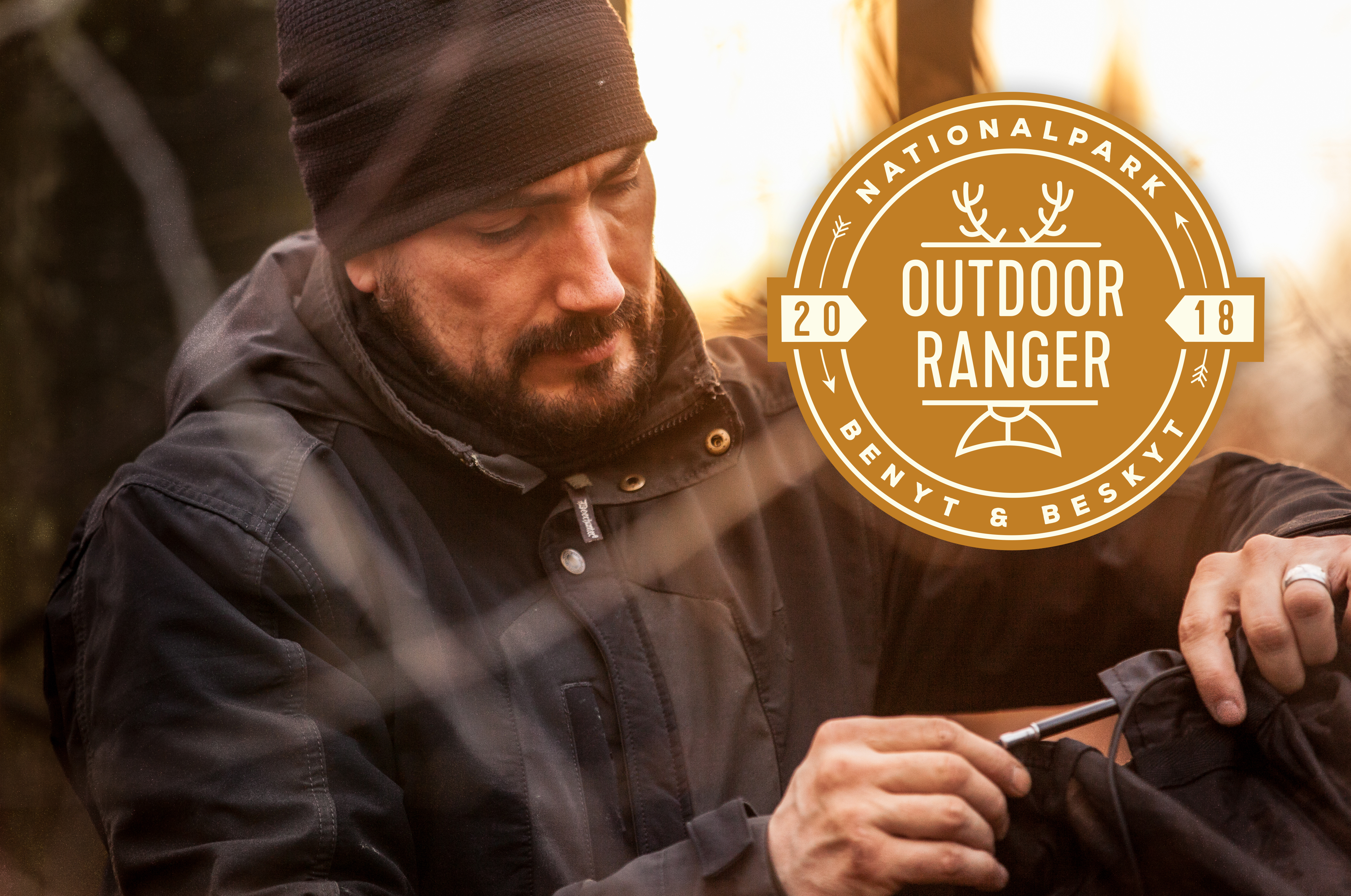 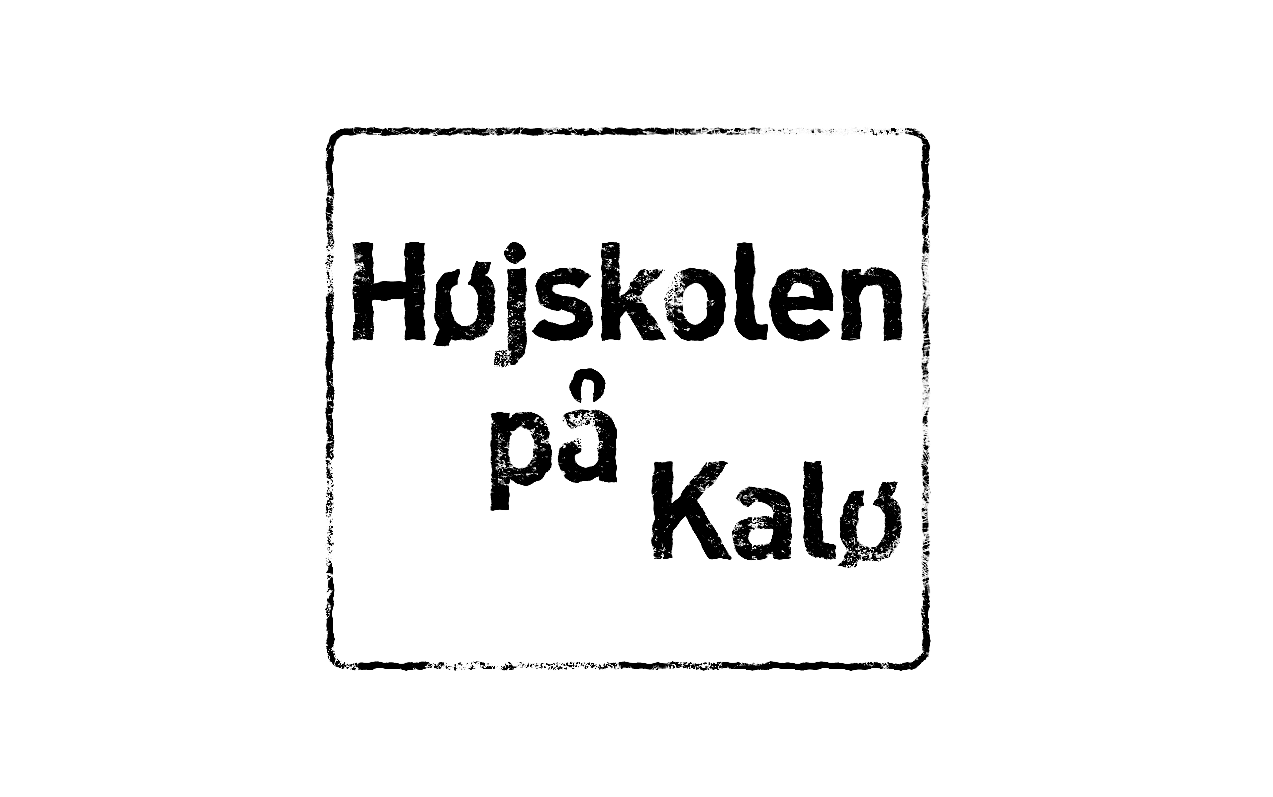 OUTDOOR-RANGER Outdoor-ranger kurset er for dig, der ikke kan undvære naturen og som naturen ikke kan undvære. For dig, der gerne vil lære både at benytte og beskytte naturen. For dig, der synes at en kombination af jagt, fiskeri, vildmarksliv og det maritime lyder optimalt.  Vi har skabt det ultimative outdoor-kursus til dig. Et helt særligt kursus, hvor du forundres over og udfordres af naturens storhed, mangfoldighed, barskhed og skønhed. Her kan du være med uanset forhåndskundskaber. Det kan du, fordi vi udover vore egne faste medarbejdere har samlet et hold af de allerbedste gæstelærere inden for hver sit felt:JON LINDBERG JENSEN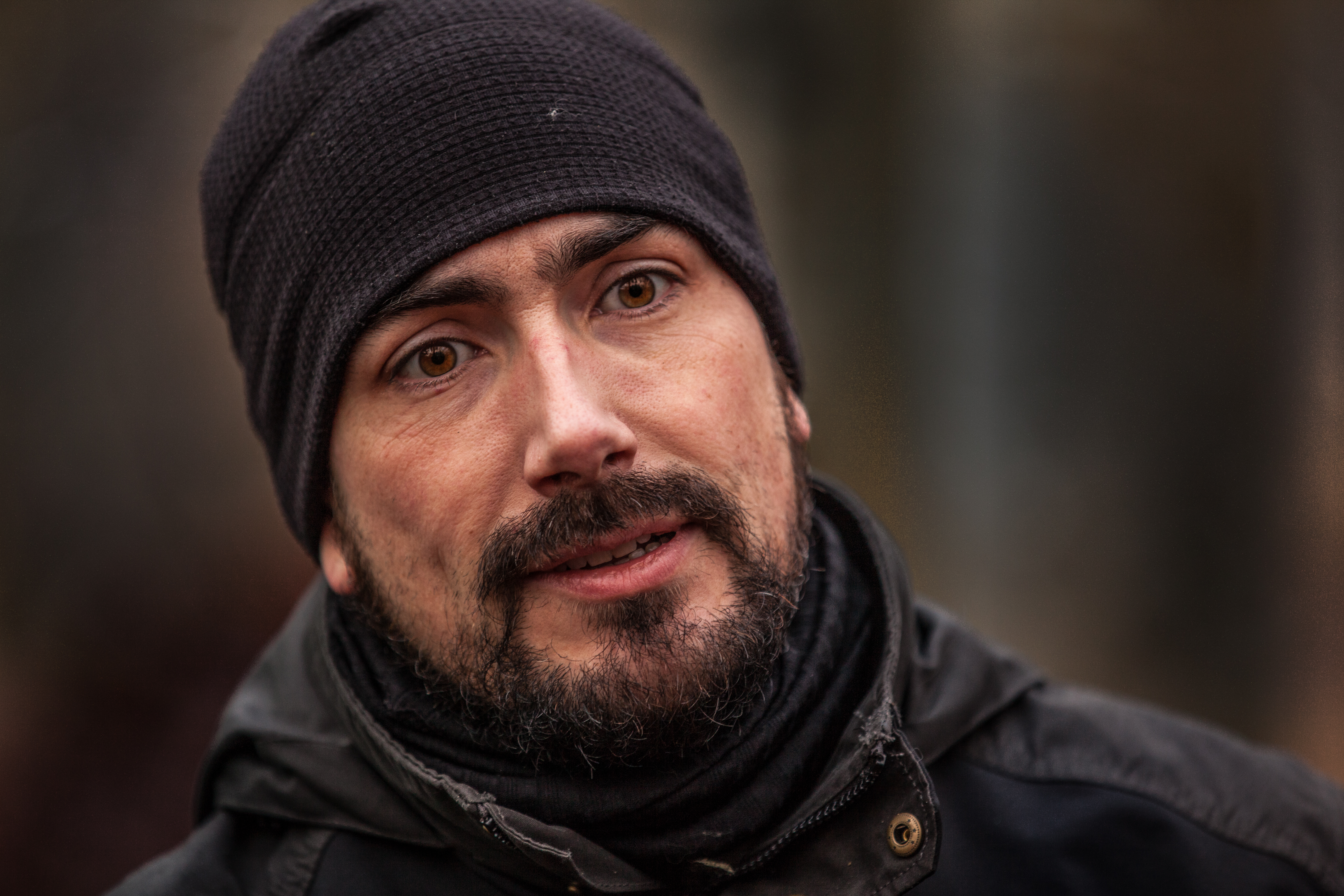 Jon vil give dig den fulde palet af tips og tricks til at klare sig i naturen under alle forhold. Vi arbejder med båloptænding under vanskelige forhold, orientering, opbyggelse af ly og læ og robusthed både fysisk og mentalt.Jon Jensen er 37 år og vandt den første sæson af ”Alene i Vildmarken” på DR, og arbejder freelance med kurser og foredrag om vildmarkliv.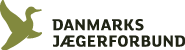 DANMARKS JÆGERFORBUND – JAGTENS HUSJagtens hus er vores nabo. På kurset står eksperter herfra for en væsentlig del af din undervisning. F.eks. i jagtteknik, vildtbehandling, vild mad, sankning og vildtpleje og meget mere.Desuden kan følgende professionelle eksperter og nørder nævnes:Lystiskeri: Steen Ulnits. Forfatter og foredragsholder til bøger og emner vedrørende fiskeri. Kajak: Karpenhøj Naturcenter. Karpenhøj samler et team af landets bedste kajakinstruktører, så alle kan gennemføre EPP2 i havkajak.Undervandsjagt: Dykkerbutikken Århus. Dyk og pløk. Sankning: Stephanie Alemanno: Sankeblogger og foredragsholder.  IndholdJagt og naturens spisekammerJagtSprog, etik og historieLovgivningJagtformer: Drivjagt, trækjagt, strand- og havjagt, lokkejagt, anstandsjagt, pürschjagt, rough shooting. (planlægning og praktik)Jagt- og fiskerejser (oplæg)VildtbehandlingHåndtering af småvildt og hjortevildt – fra mark til bordHygiejne, nedlagt vildtJægerhåndværkStrejfning af pelsvildt og behandling af skindSkydestiger- og tårneTrofæbehandlingFældefangstUdstopning af fugle (krage)Kulturlandskab og faunaMarkvildt, hjortevildt og fugleInvasive arterVildtplejeLevestedsforvaltning flora og faunaVildmarksliv og overlevelseOrientering efter kort, kompas, GPSBygning af shelterTips og tricks til overlevelseKlatringMountainbiking Alene i Vildmarken tur i SverigeMaritim og fiskeriLystfiskeri i hav og søUndervandsjagtKajaksejlads Fouragering i og ved havetAlmene perspektiverAlle emner bliver perspektiveret ud fra en række forskellige synsvinkler som f.eks.En samfundsmæssigEn filosofiskEn politisk-økonomiskEn etisk-moralskEn naturmæssigEn kunstneriskEn almenmenneskeligIndholdsplanNB: Planen er vejledende og ændringer kan forekomme. Tilvalg: CertifikaterVed siden af Outdoor-Ranger kurset har du mulighed for at tage en række certifikater angående jagt, som kan være nyttige at have. Konceptet er grundlæggende, at man tager certifikaterne i weekender i løbet af kurset, og at man selv betaler direkte til udbyderen. Vi tilbyder en attraktiv pakke således, at man kan få nedsat sin egenbetaling af Outdoor-Ranger kurset, således at man vil opnå en reel besparelse på certifikatet. Derudover skal du selv sørge for og betale prøvegebyr, bøger, indløsning af jagttegn, haglskydeprøve og riffelprøve. Se nedenfor. Vi er selvfølgelig behjælpelige med det hele. StudieturI de sidste 3 uger af kurset arbejder vi med et studietursprojekt, hvor vi skal bruge det, vi har lært. På forårskurset 2019 går studieturen til Washington St på USA's vestkyst, hvor vi vil besøge nogle af verdens vildeste nationalparker. Vi skal opleve den vilde natur på nært hold, men også forstå hvordan man arbejder med at sikre bæredygtige nationalparker.Turen er under planlægning – men kommer til at indeholdeKajaktur blandt spæghuggereHiking ved Mount St. HelensBesøg på Rangeruddannelsen på Evergreen Den majestætiske Olympic National ParkOg meget meget mereFritidNår der ikke er undervisning, kan du gøre brug både af skolens faciliteter såsomSportshallenBoldbanerne,Parken,Laavu, shelter og bålpladsog/eller du kan udnytte de exceptionelle omgivelser, vi har tilKitesurfingWindsufring PaddleboardRideture Skovture Cykelture Udstyr Kurset følger årets gang og har bæredygtighed som et gennemgående tema. Vi sørger som udgangspunkt for udstyr til de forskellige elementer af kurset, men nogle ting kan være praktiske selv at have med. Det du selv skal medbringe:Sovepose og liggeunderlagEn rygsæk, du kan bære på trekking og vandretureSpisegrej og vandflaskeGodt tøj til al slags vejr samt vandrestøvlerGyldigt pasDet du selv kan tage med, hvis du har det:Cykel – gerne mountainbikeKnive (foldekniv og almindelig lovlig kniv)Fiskestang og andet fiskeudstyrFisketegn, hvis du allerede har detPandelampeTændstålKompasAndet outdoorgrejGummistøvlerIndendørs sportssko med lyse sålerHvis ikke du har det, kan skolen hjælpe dig med det!Bemærk: Du er velkommen til at medbringe eget våben til jagt, som kan opbevares i våbenskabe på højskolen. Vi skal informeres på forhånd, hvis du ønsker at medbringe eget våben. Kontakt højskolens kontor herom. PraktiskDatoerForåret 2019: 6. januar – 22. juni.Pris All inclusive (undervisning, kost, logi, rejser) for 24 uger: 36.800 ,- DKK (dog eksklusiv ekstra kurser som fx jagttegn) Kontakt og tilmeldingHøjskolen på Kalømail@kalohojskole.dk / 86 37 12 86Spørgsmål vedrørende kurset til Viceforstander, Simon Astrupsa@kalohojskole.dk / 86 37 12 86 / 29 42 51 45 UGE NRHVADUNDERVISER2Introuge, Nationalpark Mols BjergeSimon Astrup3Nationalpark Mols Bjerge, TeambuildingSimon Astrup4JagtteknikDanmarks Jægerforbund5Vildmarksliv IJon Lindberg Jensen6JagtteknikDanmarks Jægerforbund7Vildmarksliv IIJon Lindberg Jensen82 dagstur og vild mad fra havetSimon Astrup9Jægerhåndværk og skydningDanmarks Jægerforbund10Jægerhåndværk, vild mad og skydningDanmarks Jægerforbund11Vildmarksliv IIIJon Lindberg Jensen12Lystfiskeri og miljø ISteen Ulnits13Vildmarksliv IVJon Lindberg Jensen14MountainbikingKarpenhøj Naturcenter15Alene i vildmarkenJon Lindberg Jensen16SUPSimon Astrup17BushcraftSimon Astrup18Natur og vildtplejeDanmarks Jægerforbund19Lystfiskeri og miljø IISteen Ulnits 20UV jagt, sanke og vild madSimon Astrup og Stephanie Allemano21Skydning og jagt + Naturmødet i HirsthalsDanmarks Jægerforbund22Havkajak IPP2Karpenhøj Naturcenter23Rejseprojekt til USASimon Astrup24Rejseprojekt til USASimon Astrup25Rejseprojekt og afslutningSimon AstrupCertifikatPris  Reduktion i Outdoor-Ranger kursetJagttegn (for dig der ikke har jagttegn i forvejen)Jagttegnsundervisning* 3500 kr. 1500 kr. Jagtinstruktør (for dig der har jagttegn i forvejen og har erfaring med jagt)JagttegnslærerRiffelinstruktørFlugtskydningsinstruktørJagttegnslærer 3900 kr.Riffelinstruktør 600+1350 kr.Flugtskydningsinstruktør 1350 kr.(Datoer kan ses via DJ’s hjemmeside)Jagttegnslærer 1500 kr.Riffelinstruktør 800 kr.Flugtskydningsinstruktør 600 kr.PrøvePrisAndetJagtprøven (prøvegebyr)310 kr.Jagttegn (indløsning)521 kr.Haglskydeprøve200 kr.Riffelskydeprøve135 kr. 